БОЙОРОК                                                               	                                                                    распоряжение23 октябрь 2020 й                                                            № 15                                        23 октября 2020 гИвановка ауылы                                                                                                                 с.ИвановкаО назначении антиковидных инспекторовВ целях предупреждения распространения новой коронавирусной инфекции(COVID-2019) в администрации сельского поселения Ивановский сельсовет муниципального района Хайбуллинский район Республики Башкортостан:1. Назначить Фомину Наталью Анатольевну и Тляканову Фирузу Гиниятовну  антиковидными инспекторами.2. Антиковидные инспекторы обязаны обеспечить:использование средств индивидуальной защиты в рабочих кабинетах;соблюдение дистанции до других сотрудников и посетителей не менее 1,5 метра;прием посетителей только при наличии у них средств  индивидуальной защиты (масок);осуществление мероприятий, направленных на выявление и недопуск
к работе сотрудников с признаками инфекционного заболевания;проведение инструктажа сотрудников о необходимости соблюдения ими мер личной и общественной гигиены, незамедлительного обращения за медицинской помощью, соблюдения режима самоизоляции на дому при появлении симптомов респираторного заболевания; ежедневную обработку помещений дезинфицирующими средствами.4. Контроль за исполнением настоящего распоряжения (приказа)оставляю 
за собой. Глава сельского поселенияИвановский сельсовет                                                                   Р.Ш.АбдуллинС распоряжением ознакомлены:__________________________   Фомина Н.А. __________________________    Тляканова Ф.Г.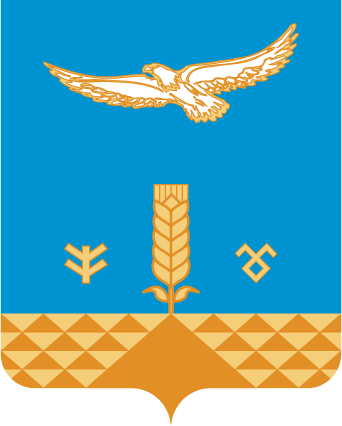 Башкортостан Республикаhы Хәйбулла районы муниципаль районы Ивановка ауыл советы ауыл биләмәһе хакимиәтеАдминистрация сельского поселения Ивановский сельсоветмуниципального районаХайбуллинский район Республики Башкортостан